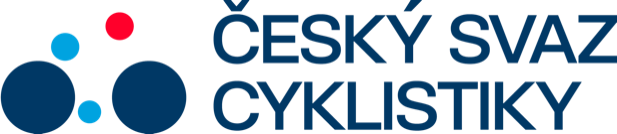 Glasgow, 9.8.2023Tisková zpráva Českého svazu cyklistikySedmý den mistrovství světa a Vejvodová mistryně světa v časovce para cyklistů WT1!Para cyklistikaVe skotském Dumfries se dnes rozběhl program silniční para cyklistiky. Do časovky jednotlivců nastoupili závodníci kategorií H-handbike a T-tricykl. V českých barvách se představilo hned 5 závodníků – Pavlína Vejvodová (T1), Kateřina Antošová (H3), Patrik Jahoda (H1), Jindřich Mašín (T2) a Václav Antal (H3).Jako první nastoupila do časovky Pavlína Vejvodová, která od prvních metrů nenechávala nikoho na pochybách, že si jede pro svůj historický úspěch. Svůj náskok v průběhu závodu stále navyšovala, a nakonec přeťala cílovou pásku jako první před druhou Novozélanďankou Malzbenderovou a třetí Kanaďankou Gautierovou.„Začátek byl hodně rozvážný, ale to u mě není nic zvláštního. Postupně se mi však jelo čím dál tím lépe a druhou polovinu závodu jsem si užila,“ líčila po závodě Pavlína. „Byla tu všude skvělá atmosféra, odpovídající světovému šampionátu, která mě neskutečně hnala kupředu a povzbuzovala po celou dobu časovky,“ dodala ještě k bezprostředním dojmům po závodě.Další velmi dobrý výsledek zajel handbiker Patrik Jahoda, který předvedl rovněž skvělý výkon na hranici svých možností a skončil na nepopulárním, přesto velmi dobrém čtvrtém místě. Závod kategorie H1 vyhrál Jihoafričan Nicolas du Preez před druhým Belgičanem Maximem Hordiesem a třetím Italem Corneglianim.Silniční cyklistikaV páté desítce skončili čeští reprezentanti Filip Řeha a Štěpán Telecký v časovce kategorie do 23 let na mistrovství světa. Novým šampionem je Ital Milesi.Dvaadvacetiletý Filip Řeha ztratil na vítěze téměř čtyři minuty a obsadil jednačtyřicátou příčku. Štěpán Telecký, osmnáctiletý mladík, byl na trase ještě o minutu déle, a tak jeho čas stačil na padesátou pozici."Štěpán Telecký měl časovku rozjetou velice slibně. Jenže přibližně v polovině závodu ho potkal neuvěřitelný technický problém, když doslova namotal řetěz na časovkářském speciálu kolem kliky. To reálně znamenalo konec nadějí, protože nebylo možné na místě vše bez ztráty opravit a zbytek trasy musel absolvovat na rezervě, což bylo silniční kolo sice s diskem, ale bez klasického časovkářského řízení, takže nemohl na kolo zalehnout," popsal anabázi padesátého klasifikovaného závodníka René Andrle, trenér reprezentace."Filip Řeha se necítil od začátku dobře. Časovka mu nesedla a na výsledku se to projevilo. Každopádně jsme chtěli, aby si oba kluci jako příslib pro budoucnost vyzkoušeli tuhle úroveň a konfrontovali se s nejlepšími, čímž získají skvělé zkušenosti," uvedl René Andrle.Zlato získal jednadvacetiletý Ital Lorenzo Milesi. Trasu dlouhou 36,2 km s převýšením 195 metrů prolétl za třiačtyřicet minut a jeho průměrná rychlost byla 50,5 kilometrů v hodině! Stříbro slavil dvacetiletý belgický závodník Alec Segaert, na třetí příčce skončil Hamish McKenzie, osmnáctiletý Australan.MTB V závodě štafet horských kol ve skotském Tweed Valley obsadil český tým dvanácté místo. Zlato získali Švýcaři a obhájili loňské prvenství z Les Gets. Druhý byl o devět sekund tým Francie, bronz získala dánská reprezentace. Český tým, který sestavil štafetu z bezkonkurenčně nemladších jezdců ve startovním poli, ve složení Jan Sáska, Ondřej Novotný, Simona Spěšná, Eliška Hanáková, Adéla Holubová a Jan Zatloukal, ztratil na Švýcary více než čtyři minuty.„Špatně jsme odstartovali a nabrali ztrátu už v prvním kole, což je pro závod v takto silném obsazeni klíčové. Tim víc musím pochválit náš tým, složený pouze z juniorů a třiadvacítkářů a tedy bezkonkurenčně nejmladší, že bojoval až do konce o každou příčku,“ okomentoval výsledek reprezentační trenér Viktor Zapletal.Na programu MTB byly dnes také závody elektrokol. Za českou výpravu se představil mistr republiky z Bedřichova Michal Swárovský, který mezi světovou špičkou bral 18. místo. Mistrem světa v eMTB se stal Švýcar Joris Ryf.Dráhová cyklistikaPo skvělém úterním výkonu v madisonu, kdy dovedl Nový Zéland k bronzu, předvedl Aaron Gate ještě lepší představení v bodovacím závodu jednotlivců. Zvítězil naprosto přesvědčivě, když nasbíral uctihodných 123 bodů a druhého Španěla Alberto Barcelo Torrese předčil o 16 bodů. Adam Křenek při své premiéře v kategorie elite obsadil 15. místo s jediným získaným bodem. Zlato z loňského roku obhájila v omniu Američanka Jennifer Valenteová. Česká zástupkyně Petra Ševčíková obsadila 18. místo.TrialV úvodní disciplíně šampionátu v trialu, kterou byl závod týmů, vyhráli jezdci Španělska. Česká sestava ve složení René Vymětal, Martin Damborský, Eliška Hříbková, Vojtěch Kalaš, Václav Kolář obsadila mezi třinácti týmy jedenáctou pozici.Výsledky:Para cyklistika – časovkaWT1 – 1. Vejvodová P. (ČR) 24:09.34, 2. Malzbender E. (NZ) + 2:10.70, 3. Gautier S. (Kan.) +3:21,64MH1 – 1. Preez N. (Jar.) 24:07.2, 2. Hordies M. (Něm.) +7.27, 3. Cornegliani F (Ita.) +47.63, 4. Jahoda P. (ČR) +1:48.19WH3 – 1. Parker L. (Aus.) 29:59.44, 2. Zeyen A. (Něm.) +1:11.54, 3. Vincent A. (Fra.) +1:14.11,..11. Antošová K. (ČR) + 5:17.11MT2 – 1. Jager M. (Něm.) 18:05.80, 2. Celen T. (Něm.) +6.89, 3. Barrow F. (USA) +8.90,..13. Mašín J. (ČR) +2:01.02MH3 – 1. Mekenkamp M. (Niz.) 26:09.48, 2. Pinney R. (USA) +56.27, 3. Mestroni F. (Ita.) +57.75,..25. Antal V. (ČR) + 2:43.50Silniční cyklistika – časovka muži U231.Milesi L. (Ita.) 43:00.46, 2. Segaert A. (Bel.) +11.27, 3. McKenzie H. (Aus.) +50.79,..41. Řeha F. +3:53.57, 50. Telecký Š. +4:53.42 (oba ČR)MTB Štafety - 1. Švýcarsko (Lillo, Halter, Indergand, Blöchlinger, Hutter, Schurter) 1:05:42, 2. Francie (Boichis, Hemon, Lecomte, Burquier, Moulain, Sarrou) -9, 3. Dánsko (Lillelund, Philipsen, Lillelund, Pedersen, Bohé Carstensen) -41, ...12. ČR (Sáska, Novotný, Spěšná, Hanáková, Holubová, Zatloukal) -4:04.eMTB – 1. Ryf J. (Švýc.) 58:29, 2. Pigeon H. (Fra.) +0:21, 3. Gilloux J. (Fra.) +1:38,..18. Swárovský M. (ČR) +6:56Dráhová cyklistikaOmnium:1. Valenteová (USA) 145, 2. Dideriksenová (Dán.) 136, 3. Kopecká (Belg.) 133, 4. Archibaldová (Brit.) 127, 5. Fortinová (Fr.) 117, 6. Wollastonová (N. Zél.) 112, ...18. Ševčíková (ČR) 25.Muži:Bodovací závod:1. Gate (N. Zél.) 123, 2. Torres (Šp.) 107, 3. van den Bossche (Belg.) 95, 4. Kluge (Něm.) 89, 5. Perrett (Brit.) 75, 6. Guillemette (Kan.) 69, ...15. Křenek (ČR) 1.Trial:Závod týmů:1. Španělsko (Vazquez, Rodriguez, Cegarra, Zamora, Rodriguezová) 810, 2. Francie 680, 3. Británie 600, 4. Německo 540, 5. Finsko 430, 6. Itálie 420, ...11. ČR (Vymětal, Damborský, Hříbková, Kalaš, Kolář) 240.FOTO: Michal Červený – MTB, Jan Brychta – para cyklistiky, silnice (volně k použití)Kontakt pro média:Martin Dvořák						 Marketing & Events			+420 776 697 243dvorak@ceskysvazcyklistiky.cz	ČESKÝ SVAZ CYKLISTIKY / Federation Tcheque de CyclismeNad Hliníkem 4, Praha 5, 15000, Česká republikaIČO: 49626281Telefon: +420 257 214 613Mobil:   +420 724 247 702e-mail:  info@ceskysvazcyklistiky.czID datové schránky: hdj5ugx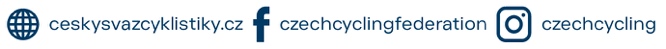 